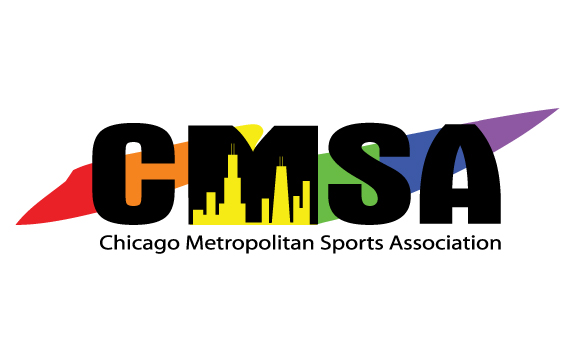 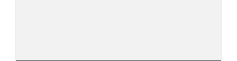 2016-2017Board of Directors MeetingMinutesJanuary 24, 20177:00 – 9:30 pmLocation:  Greg Jung’s House3764 North Fremont Street, Chicago, Illinois 60613Call to order: 7:04pmPRIOR MEETINGS:Approval of Agenda: Dehnke moved; Briggs second; approvedApproval of Prior Minutes (13/Dec/16, 28/Aug/16): Dehnke moved; Rojas second; approvedSPECIAL BUSINESS: (140 minutes)You Can Play Presentation – 30 minutes (Chris Mosier, Chad Williams (Co-Chair, Midwest Region))Ideas about partnering with CMSAYCP: started in 2009, focus initially in men’s pro sports, engaging allies to help change culture and eliminate homo/transphobia in sports. Later included LGBTQ athletes/allies. Moved into women’s pro sports. Now also working at more grassroots level – schools and orgs like CMSA.Ambassadorship program: ambassador on women’s hockey teams. Each team has ambassador, help facilitate re: LGBTQ in sports issues. In an org like CMSA, can be issues for example w/ transgender issues, so ambassadors can still be useful. Potentially our members could get training and perhaps go to schools, etc. There’s a set 1-hour YCP presentation. Tonight is introduction; no set agenda for partnership. YCP will be at annual party. Members may independently get involved with YCP; perhaps more formal involvement.Board discussion: Mosier to talk at CMSA partyTreasurer’s Report / Audit Update – 10 minutesRegistration numbers improved some. Billiards brunch/tournament may not have enough people to go forward; will decide this week. Rojas move to approve report; Weismore second; approved.Audit report: completed; directors to review over the next couple of weeks. Notations re: taxes on income from financial investigation settlement. Also fiscal net income negative; recommend that we have more financial stewardship (making good choices spending money).Amendments to Financial Policies (Proposals 2 and 3) – 15 minutesProposal 2: (approval threshold / direct payments to vendors) Shaw moved to approve; Weismore second; more discussion. Motion passed.Subsequent motion to amend implementation date failed.Proposal 3: (non-compete) modify to 50-mile radius instead of 20-mile radius. Make 5 years go down to 2 years. Dehnke moved to approve as amended; Shaw seconded. Motion passed.Update on Financial Investigation – 15 minutesUpdate on payments from member.Windy City Times contacted Erwin about situation. Statement provided.NAGAA meeting is this Saturday; Rice to present.Annual Party Update – 15 minutesLooping pictures/ads (Shaw); big banners in storage unit (Simpson); swag to give out (Simpson).Board directors come around 6p (except for directors delivering items 5/5.30p)CMSA members list (FY16 and FY17) and VIP list (Rice)Photographer (Shaw)Budget discussionAnother email blast to come (Shaw)Production assistant (Shaw)Hall of Fame Update/Comments – 10 minutesBudget: food, drink, trophies, flowers. Overflow for trophies can roll into promotional/advertisingSimpson to check for HOF banner in storageMember’s comment re: last year’s HOF ceremony discussedWebsite Update – 15 minutesDiscussed details including layout design. Will be a mobile friendly adaptation as well.Launch date? By beginning of March 2017.Senior Cup Softball Tournament – 10 minutesTypically around 2nd weekend of September, but that’s WS. Other dates conflict w/ Madison and Milwaukee tournaments. So as of now cancelled this year.Commissioner’s Dinner – 5 minutesScheduled for Thursday, March 2nd. Number of things for that agenda.Self-Defense Class – 5 minutesMore push after partyAnnual Survey Review – tabled until next meetingNEW BUSINESS/CLOSE: (10 minutes)Open Forum Open VB issues:Issue w/ member this past Sunday; Erwin/Dehnke will talk to commissioner and memberHas to cancel Feb. 26th because Oscar Party; to seek refundTeam fees caught up except one teamBeach VB issue: Erwin was to address.Feedback and Close Next Meeting: Thursday, Feb. 23rd, at 7pm at Erwin’s homeMotion to adjourn (Shaw); second (Weismore); passed. Meeting adjourned at 9:33pmNameBoard PositionAttended?Michael ErwinPresidentNoMatt SimpsonVice PresidentYesFelipe RojasVice PresidentYesJoshua DehnkeSecretaryYesMichael RiceTreasurerYesCourtney BriggsDirectorYesJulie NorrisDirectorYesDiane CarnielloDirectorYesGreg JungDirectorYesChristina WiesmoreDirectorYesJonathon ShawDirectorYes